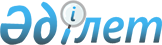 Успен аудандық мәслихатының 2012 жылғы 20 желтоқсандағы (V сайланған XI сессия) "2013 - 2015 жылдарға арналған Успен ауданының бюджеті туралы" N 53/11 шешіміне өзгерістер енгізу туралы
					
			Күшін жойған
			
			
		
					Павлодар облысы Успен аудандық мәслихатының 2013 жылғы 04 желтоқсандағы N 119/28 шешімі. Павлодар облысының Әділет департаментінде 2013 жылғы 20 желтоқсанда N 3640 болып тіркелді. Күші жойылды - Павлодар облысы Успен аудандық мәслихатының 2014 жылғы 29 шілдедегі N 1-28/1-14/136 хатымен      РҚАО ескертпесі.

      Құжаттың мәтінінде түпнұсқаның пунктуациясы мен орфографиясы сақталған.      Ескерту. Күші жойылды - Павлодар облысы Успен аудандық мәслихатының 29.07.2014 N 1-28/1-14/136 хатымен.      

      Қазақстан Республикасы 2008 жылғы 4 желтоқсандағы Бюджет Кодексінің 106-бабының, 2-тармағының 4) тармақшасына, Қазақстан Республикасының 2001 жылғы 23 қаңтардағы "Қазақстан Республикасындағы жергілікті мемлекеттік басқару және өзін-өзі басқару туралы" Заңының 6-бабының 1-тармағының 1) тармақшасына, облыс әкімдігінің 2013 жылғы 26 қарашадағы "Павлодар облысы әкімдігінің 2012 жылғы 14 желтоқсандағы "Павлодар облыстық мәслихатының (V сайланған ХІ сессиясы) 2012 жылдың 6 желтоқсандағы "2013 - 2015 жылдарға арналған облыстық бюджет туралы" N 116/11 шешімін іске асыру туралы" N 356/12 қаулысына өзгерістер енгізу туралы" N 402/13 қаулысына сәйкес Успен аудандық мәслихаты ШЕШІМ ЕТЕДІ:



      1. Успен аудандық мәслихатының (V сайланған ХІ сессиясы) 2012 жылдың 20 желтоқсандағы "2013 - 2015 жылдарға арналған Успен ауданының бюджеті туралы" (Нормативтік құқықтық актілерді мемлекеттік тіркеу тізілімінде 2012 жылдың 29 желтоқсанында N 3315 болып тіркелген, 2013 жылғы 10 қаңтардағы "Апта айнасы" N 2, "Сельские будни" N 2 газеттерінде жарияланған) N 53/11 шешіміне төмендегі өзгерістер енгізілсін:



      1 тармақта:

      1) тармақшада:

      "1 703 539" сандары "1 701 598" сандарымен ауыстырылсын;

      "1 480 973" сандары "1 479 032" сандарымен ауыстырылсын;

      2) тармақшадағы "1 714 269" сандары "1 712 328" сандарымен ауыстырылсын;

      3) тармақшада:

      "25 542" сандары "25 170" сандарымен ауыстырылсын;

      "3 019" сандары "3 391" сандарымен ауыстырылсын;

      5) тармақшадағы "-50 072" сандары "-49 700" сандарымен ауыстырылсын;

      6) тармақшадағы "50 072" сандары "49 700" сандарымен ауыстырылсын.



      3 тармақта:

      3) тармақшадағы "9 000" сандары "8 987" сандарымен ауыстырылсын;

      4) тармақшадағы "14 000" сандары "12 072" сандарымен ауыстырылсын.



      7 тармағыңда "4 100" сандары "200" сандарымен ауыстырылсын.



      Көрсетілген шешімнің 1 қосымшасы осы шешімнің қосымшасына сәйкес жаңа редакцияда мазмұндалсын.



      2. Осы шешімнің жүзеге асырылуын бақылау аудандық мәслихаттың экономика және бюджет жөніндегі тұрақты комиссиясына жүктелсін.



      3. Осы шешім 2013 жылдың 1 қаңтарынан бастап қолданысқа енеді.      Сессия төрағасы                            М. Тауасқанов          Аудандық

      мәслихат хатшысы                           Р. Бечелова

Успен аудандық мәслихатының

2013 жылғы 4 желтоқсандағы

(V сайланған, кезектен   

тыс XХVIII сессиясы)   

N 119/28 шешіміне     

қосымша           Успен аудандық мәслихатының

2012 жылғы 20 желтоқсандағы

(V сайланған, ХІ сессиясы)

N 53/11 шешіміне      

1 қосымша          2013 жылға арналған аудан бюджеті

(өзгертулермен)
					© 2012. Қазақстан Республикасы Әділет министрлігінің «Қазақстан Республикасының Заңнама және құқықтық ақпарат институты» ШЖҚ РМК
				СанатыСанатыСанатыСанатыСомасы (мың теңге)СыныбыСыныбыСыныбыСомасы (мың теңге)Ішкі сыныбыІшкі сыныбыСомасы (мың теңге)ЕрекшелігіСомасы (мың теңге)АтауыСомасы (мың теңге)I. КІРІСТЕР1 701 5981Салықтық түсімдер21642601Табыс салығы961732Жеке табыс салығы9617303Әлеуметтік салық707831Әлеуметтік салық7078304Меншікке салынатын салықтар436321Мүлікке салынатын салықтар120153Жер салығы2 4094Көлік құралдарына салынатын салық179275Бірыңғай жер салығы11 28105Тауарларға, жұмыстарға және қызметтерге салынатын ішкі салықтар4 5532Акциздер1 3473Табиғи және басқа да ресурстарды пайдаланғаны үшін түсетін түсімдер1 0974Кәсіпкерлік және кәсіби қызметті жүргізгені үшін алынатын алымдар2 10908Заңдық мәнді іс-әрекеттерді жасағаны және (немесе) оған уәкілеттігі бар мемлекеттік органдар немесе лауазымды адамдар құжаттар бергені үшін алынатын міндетті төлемдер1 2851Мемлекеттік баж1 2852Салықтық емес түсімдер4 11101Мемлекеттік меншіктен түсетін кірістер7115Мемлекет меншігіндегі мүлікті жалға беруден түсетін кірістер7077Мемлекеттік бюджеттен берілген кредиттер бойынша сыйақылар406Басқа да салықтық емес түсімдер34001Басқа да салықтық емес түсімдер3 4003Негізгі капиталды сатудан түсетін түсімдер2 02901Мемлекеттік мекемелерге бекітілген мемлекеттік мүлікті сату1 55103Жерді және материалдық емес активтерді сату4781Жерді сату422Материалдық емес активтерді сату4364Трансферттердің түсімдері1 479 03202Мемлекеттік басқарудың жоғары тұрған органдарынан түсетін трансферттер1 479 0322Облыстық бюджеттен түсетін трансферттер1 479 032Функционалдық топФункционалдық топФункционалдық топФункционалдық топФункционалдық топСомасы (мың теңге)Кіші функцияКіші функцияКіші функцияКіші функцияСомасы (мың теңге)Бюджеттік бағдарламалардың әкімшісіБюджеттік бағдарламалардың әкімшісіБюджеттік бағдарламалардың әкімшісіСомасы (мың теңге)БағдарламаБағдарламаСомасы (мың теңге)АтауыСомасы (мың теңге)ІІ. ШЫҒЫСТАР1 712 32801Жалпы сипаттағы мемлекеттiк қызметтер2115351Мемлекеттiк басқарудың жалпы функцияларын орындайтын өкiлдi, атқарушы және басқа органдар185513112Аудан (облыстық маңызы бар қала) мәслихатының аппараты13147001Аудан (облыстық маңызы бар қала) мәслихатының қызметін қамтамасыз ету жөніндегі қызметтер13147122Аудан (облыстық маңызы бар қала) әкімінің аппараты51185001Аудан (облыстық маңызы бар қала) әкімінің қызметін қамтамасыз ету жөніндегі қызметтер48 592003Мемлекеттік органның күрделі шығыстары2 593123Қаладағы аудан, аудандық маңызы бар қала, кент, ауыл, ауылдық округ әкімінің аппараты121181001Қаладағы аудан, аудандық маңызы бар қала, кент, ауыл, ауылдық округ әкімінің қызметін қамтамасыз ету жөніндегі қызметтер116901022Мемлекеттік органның күрделі шығыстары42802Қаржылық қызмет13 093452Ауданның (облыстық маңызы бар қаланың) қаржы бөлімі13 093001Ауданның (областық манызы бар қаланың) бюджетін орындау және ауданның (облыстық маңызы бар қаланың) коммуналдық меншігін басқару саласындағы мемлекеттік саясатты іске асыру жөніндегі қызметтер10 690003Салық салу мақсатында мүлікті бағалауды жүргізу527010Жекешелендіру, коммуналдық меншікті басқару, жекешелендіруден кейінгі қызмет және осыған байланысты дауларды реттеу356011Коммуналдық меншікке түскен мүлікті есепке алу, сақтау, бағалау және сату1 5205Жоспарлау және статистикалық қызмет12929453Ауданның (облыстық маңызы бар қаланың) экономика және бюджеттік жоспарлау бөлімі12929001Экономикалық саясатты, мемлекеттік жоспарлау жүйесін қалыптастыру және дамыту және ауданды (облыстық маңызы бар қаланы) басқару саласындағы мемлекеттік саясатты іске асыру жөніндегі қызметтер12714004Мемлекеттік органның күрделі шығыстары21502Қорғаныс126171Әскери мұқтаждар6 883122Аудан (облыстық маңызы бар қала) әкімінің аппараты6 883005Жалпыға бірдей әскери міндетті атқару шеңберіндегі іс-шаралар6 8832Төтенше жағдайлар жөнiндегi жұмыстарды ұйымдастыру5734122Аудан (облыстық маңызы бар қала) әкімінің аппараты5734006Аудан (облыстық маңызы бар қала) ауқымындағы төтенше жағдайлардың алдын алу және оларды жою2 487007Аудандық (қалалық) ауқымдағы дала өрттерінің, сондай-ақ мемлекеттік өртке қарсы қызмет органдары құрылмаған елдi мекендерде өрттердің алдын алу және оларды сөндіру жөніндегі іс-шаралар3 24704Бiлiм беру1 0368201Мектепке дейiнгi тәрбие және оқыту122637123Қаладағы аудан, аудандық маңызы бар қала, кент, ауыл, ауылдық округ әкімінің аппараты63 941004Мектепке дейінгі тәрбие ұйымдарының қызметін қамтамасыз ету63 941464Ауданның (облыстық маңызы бар қаланың) білім бөлімі58 696040Мектепке дейінгі білім беру ұйымдарында мемлекеттік білім беру тапсырысын іске асыруға58 6962Бастауыш, негізгі орта және жалпы орта білім беру836398123Қаладағы аудан, аудандық маңызы бар қала, кент, ауыл, ауылдық округ әкімінің аппараты5 089005Ауылдық (селолық) жерлерде балаларды мектепке дейін тегін алып баруды және кері алып келуді ұйымдастыру5 089464Ауданның (облыстық маңызы бар қаланың) білім бөлімі831309003Жалпы білім беру806732006Балаларға қосымша білім беру 245779Бiлiм беру саласындағы өзге де қызметтер77785464Ауданның (облыстық маңызы бар қаланың) білім бөлімі72355001Жергіліктті деңгейде білім беру саласындағы мемлекеттік саясатты іске асыру жөніндегі қызметтер11328005Ауданның (областык маңызы бар қаланың) мемлекеттік білім беру мекемелер үшін оқулықтар мен оқу-әдiстемелiк кешендерді сатып алу және жеткізу8 264007Аудандық (қалалалық) ауқымдағы мектеп олимпиадаларын және мектептен тыс іс-шараларды өткiзу56015Жетім баланы (жетім балаларды) және ата-аналарының қамқорынсыз қалған баланы (балаларды) күтіп-ұстауға асыраушыларына ай сайынғы ақшалай қаражат төлемдері3 750067Ведомстволық бағыныстағы мемлекеттік мекемелерінің және ұйымдарының күрделі шығыстары48 957472Ауданның (облыстық маңызы бар қаланың) құрылыс, сәулет және қала құрылысы бөлімі5 430037Білім беру объектілерін салу және реконструкциялау5 43006Әлеуметтiк көмек және әлеуметтiк қамсыздандыру1024342Әлеуметтiк көмек82429123Қаладағы аудан, аудандық маңызы бар қала, кент, ауыл, ауылдық округ әкімінің аппараты15603003Мұқтаж азаматтарға үйінде әлеуметтік көмек көрсету15603451Ауданның (облыстық маңызы бар қаланың) жұмыспен қамту және әлеуметтік бағдарламалар бөлімі66 826002Еңбекпен қамту бағдарламасы13 969004Ауылдық жерлерде тұратын денсаулық сақтау, білім беру, әлеуметтік қамтамасыз ету, мәдениет, спорт және ветеринар мамандарына отын сатып алуға Қазақстан Республикасының заңнамасына сәйкес әлеуметтік көмек көрсету7867005Мемлекеттік атаулы әлеуметтік көмек1655007Жергілікті өкілетті органдардың шешімі бойынша мұқтаж азаматтардың жекелеген топтарына әлеуметтік көмек37 514010Үйден тәрбиеленіп оқытылатын мүгедек балаларды материалдық қамтамасыз ету39601618 жасқа дейінгі балаларға мемлекеттік жәрдемақылар1 306017Мүгедектерді оңалту жеке бағдарламасына сәйкес, мұқтаж мүгедектерді міндетті гигиеналық құралдармен және ымдау тілі мамандарының қызмет көрсетуін, жеке көмекшілермен қамтамасыз ету41199Әлеуметтiк көмек және әлеуметтiк қамтамасыз ету салаларындағы өзге де қызметтер20 005451Ауданның (облыстық маңызы бар қаланың) жұмыспен қамту және әлеуметтік бағдарламалар бөлімі20 005001Жергілікті деңгейде халық үшін әлеуметтік бағдарламаларды жұмыспен қамтуды қамтамасыз етуді іске асыру саласындағы мемлекеттік саясатты іске асыру жөніндегі қызметтер19 437011Жәрдемақыларды және басқа да әлеуметтік төлемдерді есептеу, төлеу мен жеткізу бойынша қызметтерге ақы төлеу56807Тұрғын үй-коммуналдық шаруашылық54 5191Тұрғын үй шаруашылығы13393123Қаладағы аудан, аудандық маңызы бар қала, кент, ауыл, ауылдық округ әкімінің аппараты1 349027Жұмыспен қамту 2020 жол картасы бойынша қалаларды және ауылдық елді мекендерді дамыту шеңберінде объектілерді жөндеу және абаттандыру1 349457Ауданның (облыстық маңызы бар қаланың) мәдениет, тілдерді дамыту, дене шынықтыру және спорт бөлімі1 523024Жұмыспен қамту 2020 жол картасы бойынша қалаларды және ауылдық елді мекендерді дамыту шеңберінде объектілерді жөндеу1 523458Ауданның (облыстық маңызы бар қаланың) тұрғын үй-коммуналдық шаруашылығы, жолаушылар көлігі және автомобиль жолдары бөлімі10 306004Азаматтардың жекелеген санаттарын тұрғын үймен қамтамасыз ету3 805041Жұмыспен қамту 2020 жол картасы бойынша қалаларды және ауылдық елді мекендерді дамыту шеңберінде объектілерді жөндеу және абаттандыру6 501472Ауданның (облыстық маңызы бар қаланың) құрылыс, сәулет және қала құрылысы бөлімі215072Жұмыспен қамту 2020 жол картасы шеңберінде тұрғын жай салу және (немесе) сатып алу және инженерлік коммуникациялық инфрақұрылымдарды дамыту және (немесе) сатып алу78074Жұмыспен қамту 2020 жол картасының екінші бағыты шеңберінде жетіспейтін инженерлік-коммуникациялық инфрақұрылымды дамытуға мен жайластыруға1372Коммуналдық шаруашылық7425123Қаладағы аудан, аудандық маңызы бар қала, кент, ауыл, ауылдық округ әкімінің аппараты368014Елді мекендерді сумен жабдықтауды ұйымдастыру368458Ауданның (облыстық маңызы бар қаланың) тұрғын үй-коммуналдық шаруашылығы, жолаушылар көлігі және автомобиль жолдары бөлімі7 057012Сумен жабдықтау және су бөлу жүйесінің қызмет етуі70573Елді-мекендерді көркейту33701123Қаладағы аудан, аудандық маңызы бар қала, кент, ауыл, ауылдық округ әкімінің аппараты32 783008Елді мекендерде көшелерді жарықтандыру11 068009Елді мекендердің санитариясын қамтамасыз ету1 641010Жерлеу орындарын күтіп-ұстау және туысы жоқ адамдарды жерлеу266011Елді мекендерді абаттандыру мен көгалдандыру19808458Ауданның (облыстық маңызы бар қаланың) тұрғын үй-коммуналдық шаруашылығы, жолаушылар көлігі және автомобиль жолдары бөлімі918015Елдi мекендердегі көшелердi жарықтандыру91808Мәдениет, спорт, туризм және ақпараттық кеңістiк1497021Мәдениет саласындағы қызмет71807123Қаладағы аудан, аудандық маңызы бар қала, кент, ауыл, ауылдық округ әкімінің аппараты696006Жергілікті деңгейде мәдени-демалыс жұмыстарын қолдау696457Ауданның (облыстық маңызы бар қаланың) мәдениет, тілдерді дамыту, дене шынықтыру және спорт бөлімі70811003Мәдени-демалыс жұмысын қолдау67964015Тарихи-мәдени мұра ескерткіштерін сақтауды және оларға қол жетімділікті қамтамасыз ету2 847472Ауданның (облыстық маңызы бар қаланың) құрылыс, сәулет және қала құрылысы бөлімі300011Мәдениет объектілерін дамыту3002Спорт15 492457Ауданның (облыстық маңызы бар қаланың) мәдениет, тілдерді дамыту, дене шынықтыру және спорт бөлімі15 492009Аудандық (облыстық маңызы бар қалалық) деңгейде спорттық жарыстар өткiзу15 048010Әртүрлi спорт түрлерi бойынша аудан (облыстық маңызы бар қала) құрама командаларының мүшелерiн дайындау және олардың облыстық спорт жарыстарына қатысуы4443Ақпараттық кеңiстiк37533456Ауданның (облыстық маңызы бар қаланың) ішкі саясат бөлімі10497002Газеттер мен журналдар арқылы мемлекеттік ақпараттық саясат жүргізу жөніндегі қызметтер9515005Телерадио хабарларын тарату арқылы мемлекеттік ақпараттық саясатты жүргізу жөніндегі қызметтер982457Ауданның (облыстық маңызы бар қаланың) мәдениет, тілдерді дамыту, дене шынықтыру және спорт бөлімі27 036006Аудандық (қалалық) кiтапханалардың жұмыс iстеуi25 403007Мемлекеттік тілді және Қазақстан халықтарының басқа да тілдерін дамыту16339Мәдениет, спорт, туризм және ақпараттық кеңiстiктi ұйымдастыру жөнiндегi өзге де қызметтер24870456Ауданның (облыстық маңызы бар қаланың) ішкі саясат бөлімі11 172001Жергілікті деңгейде ақпарат, мемлекеттілікті нығайту және азаматтардың әлеуметтік сенімділігін қалыптастыру саласында мемлекеттік саясатты іске асыру жөніндегі қызметтер7 180003Жастар саясаты саласында іс-шараларды іске асыру3992457Ауданның (облыстық маңызы бар қаланың) мәдениет, тілдерді дамыту, дене шынықтыру және спорт бөлімі13 698001Жергілікті деңгей мәдениет, тілдерді дамыту, дене шынықтыру және спорт саласындағы мемлекеттік саясатты іске асыру жөніндегі қызметтер9 379014Мемлекеттік органның күрделі шығыстары 12032Ведомстволық бағыныстағы мемлекеттік мекемелерінің және ұйымдарының күрделі шығыстары430710Ауыл, су, орман, балық шаруашылығы, ерекше қорғалатын табиғи аумақтар, қоршаған ортаны және жануарлар дүниесін қорғау, жер қатынастары535281Ауыл шаруашылығы13029453Ауданның (облыстық маңызы бар қаланың) экономика және бюджеттік жоспарлау бөлімі5002099Мамандардың әлеуметтік көмек көрсетуі жөніндегі шараларды іске асыру5002473Ауданның (облыстық маңызы бар қаланың) ветеринария бөлімі8027001Жергілікті деңгейде ветеринария саласындағы мемлекеттік саясатты іске асыру жөніндегі қызметтер7027007Қаңғыбас иттер мен мысықтарды аулауды және жоюды ұйымдастыру1 0006Жер қатынастары10 513463Ауданның (облыстық маңызы бар қаланың) жер қатынастары бөлімі10 513001Аудан (облыстық маңызы бар қала) аумағында жер қатынастарын реттеу саласындағы мемлекеттік саясатты іске асыру жөніндегі қызметтер8 331003Елдi мекендердi жер-шаруашылық орналастыру2 1829Ауыл, су, орман, балық шаруашылығы және қоршаған ортаны қорғау мен жер қатынастары саласындағы өзге де қызметтер29 986473Ауданның (облыстық маңызы бар қаланың) ветеринария бөлімі29 986011Эпизоотияға қарсы іс-шаралар жүргізу29 98611Өнеркәсіп, сәулет, қала құрылысы және құрылыс қызметі219232Сәулет, қала құрылысы және құрылыс қызметі21923472Ауданның (облыстық маңызы бар қаланың) құрылыс, сәулет және қала құрылысы бөлімі21923001Жергілікті деңгейде құрылыс, сәулет және қала құрылысы саласындағы мемлекеттік саясатты іске асыру жөніндегі қызметтер10 443013Аудан аумағында қала құрылысын дамытудың кешенді схемаларын, аудандық (облыстық) маңызы бар қалалардың, кенттердің және өзге де ауылдық елді мекендердің бас жоспарларын әзірлеу9000015Мемлекеттік органның күрделі шығыстары 2 48012Көлiк және коммуникация250971Автомобиль көлiгi23427123Қаладағы аудан, аудандық маңызы бар қала, кент, ауыл, ауылдық округ әкімінің аппараты5987013Аудандық маңызы бар қалаларда, кенттерде, ауылдарда (селоларда), ауылдық (селолық) округтерде автомобиль жолдарының жұмыс істеуін қамтамасыз ету5987458Ауданның (облыстық маңызы бар қаланың) тұрғын үй-коммуналдық шаруашылығы, жолаушылар көлігі және автомобиль жолдары бөлімі17440023Автомобиль жолдарының жұмыс істеуін қамтамасыз ету174409Көлiк және коммуникациялар саласындағы өзге де қызметтер1670458Ауданның (облыстық маңызы бар қаланың) тұрғын үй-коммуналдық шаруашылығы, жолаушылар көлігі және автомобиль жолдары бөлімі1670024Кентiшiлiк (қалаiшiлiк), қала маңындағы ауданiшiлiк қоғамдық жолаушылар тасымалдарын ұйымдастыру167013Басқалар36 0853Кәсiпкерлiк қызметтi қолдау және бәсекелестікті қорғау1 000454Ауданның (облыстық маңызы бар қаланың) кәсіпкерлік және ауыл шаруашылығы бөлімі1 000006Кәсіпкерлік қызметті қолдау1 0009Басқалар35 085123Қаладағы аудан, аудандық маңызы бар қала, кент, ауыл, ауылдық округ әкімінің аппараты12388040"Өңірлерді дамыту" Бағдарламасы шеңберінде өңірлерді экономикалық дамытуға жәрдемдесу бойынша шараларды іске іске асыру12388452Ауданның (облыстық маңызы бар қаланың) қаржы бөлімі200012Ауданның (облыстық маңызы бар қаланың) жергілікті атқарушы органының резерві200454Ауданның (облыстық маңызы бар қаланың) кәсіпкерлік және ауыл шаруашылығы бөлімі12509001Жергілікті деңгейде кәсіпкерлікті, ауыл шаруашылығын дамыту саласындағы мемлекеттік саясатты іске асыру жөніндегі қызметтер12028007Мемлекеттік органның күрделі шығыстары481458Ауданның (облыстық маңызы бар қаланың) тұрғын үй-коммуналдық шаруашылығы, жолаушылар көлігі және автомобиль жолдары бөлімі9 988001Жергілікті деңгейде тұрғын үй-коммуналдық шаруашылығы, жолаушылар көлігі және автомобиль жолдары саласындағы мемлекеттік саясатты іске асыру жөніндегі қызметтер9 968013Мемлекеттік органның күрделі шығыстары2014Борышқа қызмет көрсету41Борышқа қызмет көрсету4452Ауданның (облыстық маңызы бар қаланың) қаржы бөлімі4013Жергілікті атқарушы органдардың облыстық бюджеттен қарыздар бойынша сыйақылар мен өзге де төлемдерді төлеу бойынша борышына қызмет көрсету415Трансферттер80641Трансферттер8064452Ауданның (облыстық маңызы бар қаланың) қаржы бөлімі8064006Нысаналы пайдаланылмаған (толық пайдаланылмаған) трансферттерді қайтару4 506024Мемлекеттік органдардың функцияларын мемлекеттік басқарудың төмен тұрған деңгейлерінен жоғарғы деңгейлерге беруге байланысты жоғары тұрған бюджеттерге берілетін ағымдағы нысаналы трансферттер3 558III. ТАЗА БЮДЖЕТТІҢ НЕСИЕ БЕРУІ:25 170Бюджеттік кредиттер28 56110Ауыл, су, орман, балық шаруашылығы, ерекше қорғалатын табиғи аумақтар, қоршаған ортаны және жануарлар дүниесін қорғау, жер қатынастары28 5611Ауыл шаруашылығы28 561453Ауданның (облыстық маңызы бар қаланың) экономика және бюджеттік жоспарлау бөлімі28 561006Мамандарды әлеуметтік қолдау шараларын іске асыру үшін бюджеттік кредиттер28 5615Бюджеттік кредиттерді өтеу3 39101Бюджеттік кредиттерді өтеу3 3911Мемлекеттік бюджеттен берілген бюджеттік кредиттерді өтеу3 391IV. ҚАРЖЫ АКТИВТАРМЕН ОПЕРАЦИЯЛЫҚ САЛЬДО:13 80013Басқалар1380009Басқалар13800458Ауданның (облыстық маңызы бар қаланың) тұрғын үй-коммуналдық шаруашылығы, жолаушылар көлігі және автомобиль жолдары бөлімі13800065Заңды тұлғалардың жарғылық капиталын қалыптастыру немесе ұлғайту13800V. БЮДЖЕТ ТАПШЫЛЫҒЫ (ПРОФИЦИТІ)-49 700VI. БЮДЖЕТ ТАПШЫЛЫҒЫН ҚАРЖЫЛАНДЫРУ (ПРОФИЦИТТІН ПАЙДАЛАНУ)49 700